Technical working party for Agricultural cropsPreparatory Workshop for the Forty-Fifth Session
Mexico City, Mexico, July 10, 2016PROVISIONAL PROGRAMprepared by the Office of the Union

Disclaimer:  this document does not represent UPOV policies or guidanceIntroduction to UPOV and the role of UPOV Technical Working Parties (TWPs)Overview of the General Introduction (document TG/1/3 and TGP documents)Characteristics as the Basis for DUS Examination and Selection of Characteristics.Guidance on drafting Test Guidelines (document TGP/7) Subject of the Test Guidelines, Material Required and Method of Examination;Method of Observation (MS, MG, VS, VG);Types of Expression (QL, PQ, QN), notes and distinctness;Shape and Color Characteristics;Example Varieties;The process for developing UPOV Test Guidelines, including: TG Template; Additional Standard Wording; and Guidance Notes;Agenda for the TWP SessionFeedback from participants[End of document]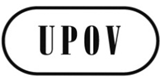 ETWA/45/Prep1ORIGINAL:  EnglishDATE:  April 5, 2016INTERNATIONAL UNION FOR THE PROTECTION OF NEW VARIETIES OF PLANTS INTERNATIONAL UNION FOR THE PROTECTION OF NEW VARIETIES OF PLANTS INTERNATIONAL UNION FOR THE PROTECTION OF NEW VARIETIES OF PLANTS GenevaGenevaGeneva